ОТКРЫТЫЕ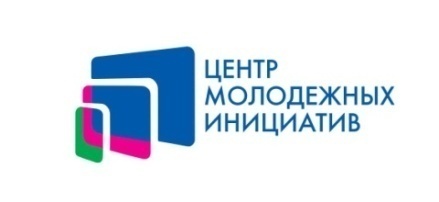 ВАКАНСИИАгент прямых продаж сим-картг/р свободное расписаниеАгент прямых продаж сим-картг/р свободное расписаниеАгент прямых продаж сим-картг/р свободное расписаниеАгент прямых продаж сим-картг/р свободное расписаниеАгент прямых продаж сим-картг/р свободное расписаниеАгент прямых продаж сим-картг/р свободное расписаниеАгент прямых продаж сим-картг/р свободное расписаниеАгент прямых продаж сим-картг/р свободное расписаниез/п сдельнаяПромоутерг/р свободное расписаниеПромоутерг/р свободное расписаниеПромоутерг/р свободное расписаниеПромоутерг/р свободное расписаниеПромоутерг/р свободное расписаниеПромоутерг/р свободное расписаниеПромоутерг/р свободное расписаниеПромоутерг/р свободное расписаниез/п от 110 руб./часВожатыйг/р обсуждается на собеседовании(в соответствии с графиком смен)Вожатыйг/р обсуждается на собеседовании(в соответствии с графиком смен)Вожатыйг/р обсуждается на собеседовании(в соответствии с графиком смен)Вожатыйг/р обсуждается на собеседовании(в соответствии с графиком смен)Вожатыйг/р обсуждается на собеседовании(в соответствии с графиком смен)Вожатыйг/р обсуждается на собеседовании(в соответствии с графиком смен)Вожатыйг/р обсуждается на собеседовании(в соответствии с графиком смен)з/п обсуждается на собеседованииз/п обсуждается на собеседовании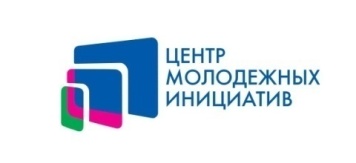 rabotakuban.info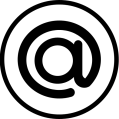 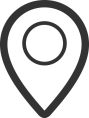 kmbt@mail.rukmbt@mail.rukmbt@mail.rukmbt@mail.ru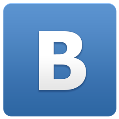 vk.com/rabotakuban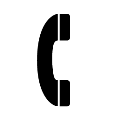 ул. Северная, д. 279, офис 3228 (861) 992-54-21ул. Северная, д. 279, офис 3228 (861) 992-54-21ул. Северная, д. 279, офис 3228 (861) 992-54-21ул. Северная, д. 279, офис 3228 (861) 992-54-21